détails du produitCaractéristiques de l'objetType d'élément:DVR de voitureInterface:AV-OutPixels:130MegaFormat vidéo:AVIEnregistreur de GPS:AucunMarque:WITSONImages par seconde:120Batterie:IntégréAngle de vue:140 °Code vidéo:AVCLangage OSD:AnglaisMode d'assemblage:Enregistreur portatifBonus:Avec rétroviseurChipset Fabricant:SANS NOMTaille de l'écran:Pas de tailleLieu d'origine:Guangdong, Chine (continentale)Numéro de modèle:W2-C306INom du modèle:W2-C306IDescription du produitNouvelle promesse de WITSON maintenant !!!

Lorsque vous achetez un DVD de voiture, ajoutez  seulement USD9.99  pour obtenir cette caméraimperméable à l' eau CCD de haute qualité  1pcs 

Attention: le 
DVD 1pcs peut seulement acheter un appareil photo promotionnel maxi 1pcs. 
2pcs DVD ne  peut acheter qu'un appareil photo promotionnel maxi 2pcs.tel que.....Note importante:Si vous achetez un  DVD de voiture ensemble, vous pouvez économiser les frais d'expédition de ce produit.Dites-moi simplement votre numéro de commande avant de faire le paiement, je vais régler le montant total du paiement pour vous.
CARACTÉRISTIQUES PARTICULIÈRES : les caméras à double usage ont deux façons différentes d'installer sur votre voiture: 
1. Installez -le sur le pare-chocs en perçant le trou. 
2. Accrochez le pare-chocs ou la plaque d'immatriculation par deux vis seulement. 
Une caméra, une utilisation différente, combine votre voiture parfaitement!

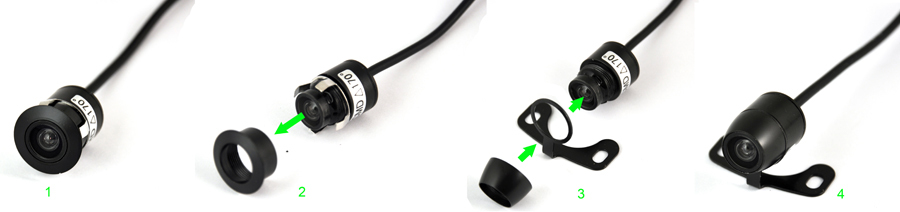 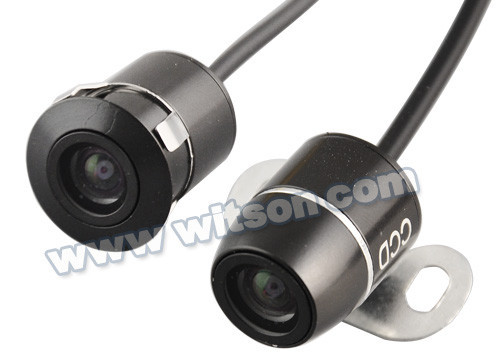 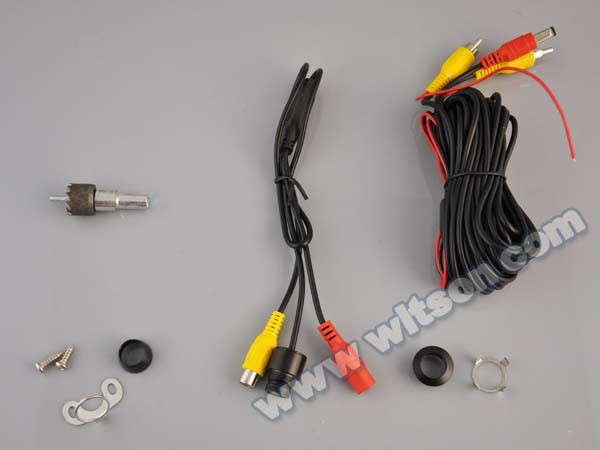 Caractéristiques:* 0.01Lux Low Illumination for Night Vision* Échelle électronique pour fonction de distance facultative* Installation BrochéeCapteur d'image 1/3 "CMOS OV7960 Système de signalisation PAL / NTSCRésolution horizontale 480 lignes de télévisionAngle de vue super large 140º-170ºNombre de pixels 580 (H) χ540 (V)Échelle électronique OuiObturateur électronique 1 / 60-1 / 5000secImperméabiliser IP 67Angle de vue 140º-170ºSortie vidéo 1Vp-p / 75 ΩSortie audio NonBalance des blancs AutoSynchronisation. Système DC 12VSource de courant -20ºC ~ + 60ºC